Social-Emotional Learning ResourcesActive Screen Time Resourcehttps://www.gonoodle.com/for-families/Yoga, Mindfulness and Relaxation Designed for Kids Aged 3+https://www.youtube.com/user/CosmicKidsYogaUltimate Guide to Mental Health and Education Resources for Kids and Teenshttps://onlinecounselingprograms.com/resources/ultimate-guide-to-mental-health-and-education-resources/Help Your Family De-Stress During Coronavirus Uncertaintyhttps://www.commonsensemedia.org/blog/help-your-family-de-stress-during-coronavirus-uncertainty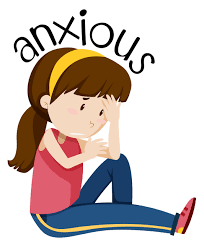 Videos for Sleep, Meditation and Relaxationhttps://app.www.calm.com/meditateProgressive Muscle Relaxation for Kidshttps://www.youtube.com/watch?v=cDKyRpW-YucInteractive Tool for Job Seekers and Students to Learn More About Their Career Optionshttps://www.mynextmove.org/Howard B. Wigglebottom Books, Animated Books, Songs, Posters and Lessonshttps://wedolisten.org/Mindfulness Websites/Activitieshttps://pawsitiveschoolcounselor.files.wordpress.com/2020/02/mindful-resources.pdfGiant List of Ideas for Being Home with Kidshttps://docs.google.com/document/d/1o6kEgCKLn3cyIm2hehhhSTIk7yRTd0C3zx49JS4wwCI/mobilebasicCharacter Lessons During the Virus School Closurehttps://cardinalrulepress.lpages.co/sunny-side-upbringing-home-school-program/?fbclid=IwAR342r_oWkh4vYKSJVuzMjpnCmo7pNhhRK52IVXt_YmF673teM-yZiIyk-MSupporting your Children’s Social, Emotional, and Mental Health During the COVID-19 Pandemichttps://confidentparentsconfidentkids.org/2020/03/13/my-kids-school-is-closed-so-now-what/?fbclid=IwAR06lgI5U3ea2sRtlGBKpEVHcLB9LDsDCkoujJKUSecpAZfW2e2AcOYt3Kk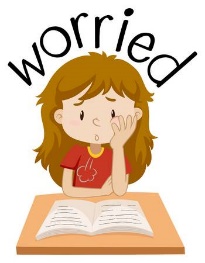 Explore Brain Pop Videos and Activitieshttps://jr.brainpop.com/health/Coping Skills Resourceshttps://depts.washington.edu/hcsats/PDF/TF-%20CBT/pages/cognitive_coping.html10 Days of Live ‘Choose Love’ Lessons For Parents and Children https://www.jesselewischooselove.org/blog/2020/03/free-10-day-live-stream-for-parents-and-children/Kindness Videoshttps://www.randomactsofkindness.org/kindness-videos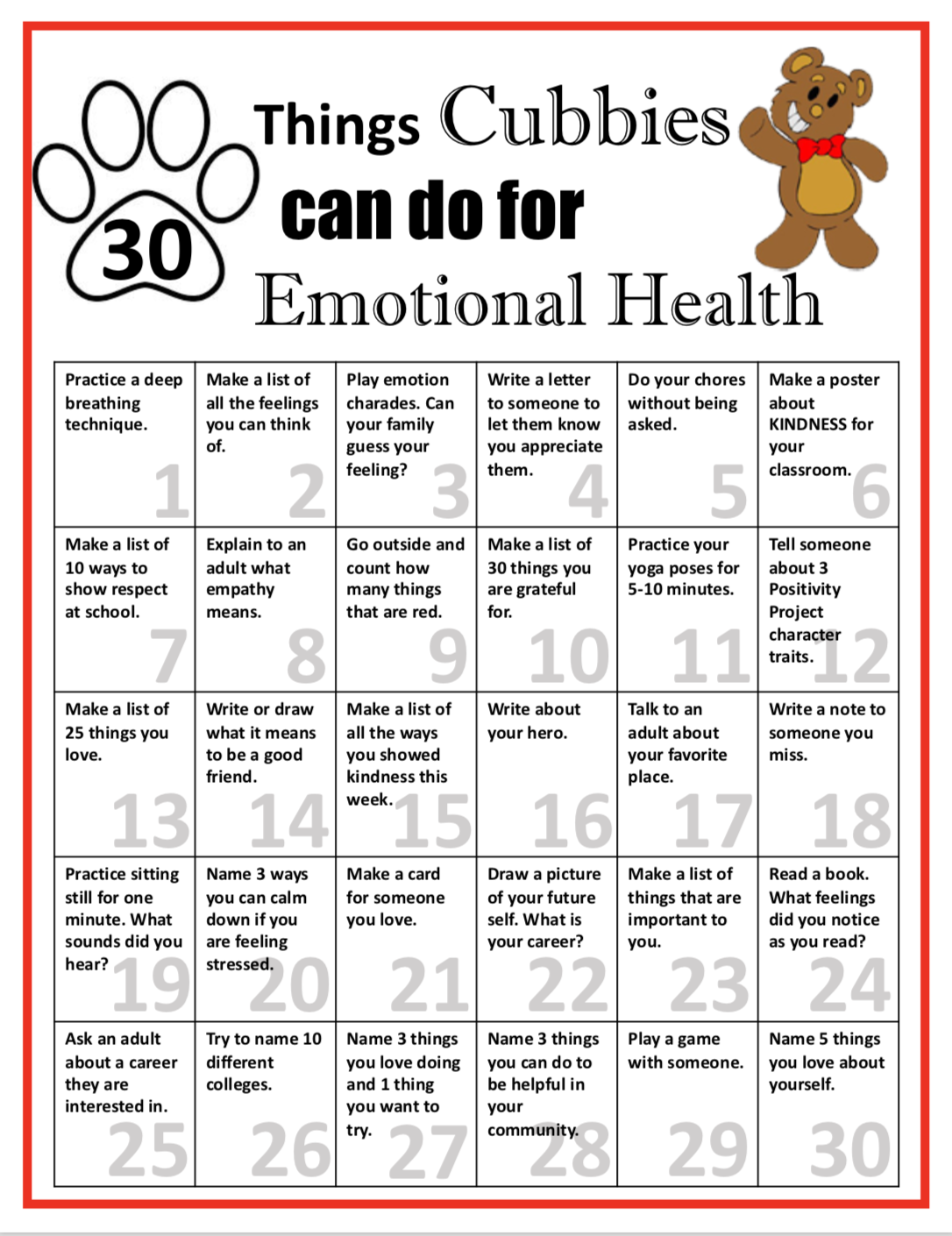 